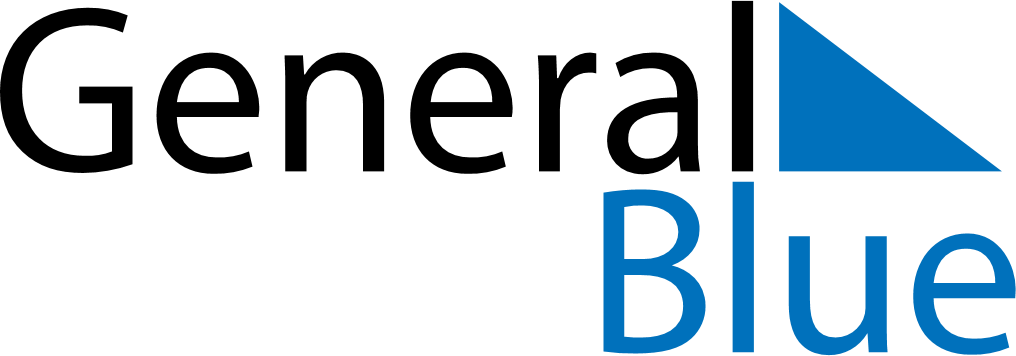 April 2024April 2024April 2024April 2024April 2024April 2024Novichikha, RussiaNovichikha, RussiaNovichikha, RussiaNovichikha, RussiaNovichikha, RussiaNovichikha, RussiaSunday Monday Tuesday Wednesday Thursday Friday Saturday 1 2 3 4 5 6 Sunrise: 7:08 AM Sunset: 8:07 PM Daylight: 12 hours and 59 minutes. Sunrise: 7:06 AM Sunset: 8:09 PM Daylight: 13 hours and 3 minutes. Sunrise: 7:04 AM Sunset: 8:11 PM Daylight: 13 hours and 7 minutes. Sunrise: 7:01 AM Sunset: 8:13 PM Daylight: 13 hours and 11 minutes. Sunrise: 6:59 AM Sunset: 8:14 PM Daylight: 13 hours and 15 minutes. Sunrise: 6:57 AM Sunset: 8:16 PM Daylight: 13 hours and 19 minutes. 7 8 9 10 11 12 13 Sunrise: 6:54 AM Sunset: 8:18 PM Daylight: 13 hours and 23 minutes. Sunrise: 6:52 AM Sunset: 8:19 PM Daylight: 13 hours and 27 minutes. Sunrise: 6:50 AM Sunset: 8:21 PM Daylight: 13 hours and 31 minutes. Sunrise: 6:48 AM Sunset: 8:23 PM Daylight: 13 hours and 35 minutes. Sunrise: 6:45 AM Sunset: 8:25 PM Daylight: 13 hours and 39 minutes. Sunrise: 6:43 AM Sunset: 8:26 PM Daylight: 13 hours and 43 minutes. Sunrise: 6:41 AM Sunset: 8:28 PM Daylight: 13 hours and 47 minutes. 14 15 16 17 18 19 20 Sunrise: 6:39 AM Sunset: 8:30 PM Daylight: 13 hours and 51 minutes. Sunrise: 6:36 AM Sunset: 8:31 PM Daylight: 13 hours and 55 minutes. Sunrise: 6:34 AM Sunset: 8:33 PM Daylight: 13 hours and 58 minutes. Sunrise: 6:32 AM Sunset: 8:35 PM Daylight: 14 hours and 2 minutes. Sunrise: 6:30 AM Sunset: 8:37 PM Daylight: 14 hours and 6 minutes. Sunrise: 6:28 AM Sunset: 8:38 PM Daylight: 14 hours and 10 minutes. Sunrise: 6:26 AM Sunset: 8:40 PM Daylight: 14 hours and 14 minutes. 21 22 23 24 25 26 27 Sunrise: 6:23 AM Sunset: 8:42 PM Daylight: 14 hours and 18 minutes. Sunrise: 6:21 AM Sunset: 8:44 PM Daylight: 14 hours and 22 minutes. Sunrise: 6:19 AM Sunset: 8:45 PM Daylight: 14 hours and 25 minutes. Sunrise: 6:17 AM Sunset: 8:47 PM Daylight: 14 hours and 29 minutes. Sunrise: 6:15 AM Sunset: 8:49 PM Daylight: 14 hours and 33 minutes. Sunrise: 6:13 AM Sunset: 8:50 PM Daylight: 14 hours and 37 minutes. Sunrise: 6:11 AM Sunset: 8:52 PM Daylight: 14 hours and 41 minutes. 28 29 30 Sunrise: 6:09 AM Sunset: 8:54 PM Daylight: 14 hours and 44 minutes. Sunrise: 6:07 AM Sunset: 8:56 PM Daylight: 14 hours and 48 minutes. Sunrise: 6:05 AM Sunset: 8:57 PM Daylight: 14 hours and 52 minutes. 